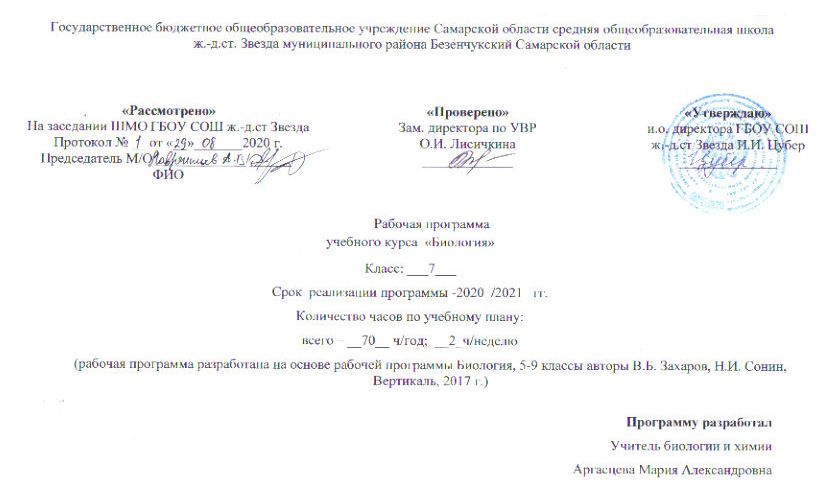 Программа  разработана в соответствии  с:Федеральным законом от 29.12.2012 № 273-ФЗ "Об образовании в Российской Федерации";Порядком организации и осуществления образовательной деятельности по основным общеобразовательным программам – образовательным программам начального общего, основного общего и среднего общего образования, утвержденным приказом Министерства образования	и науки Российской Федерации  от 30.08.2013 № 1015;Федеральным государственным образовательным стандартом начального общего образования, утвержденным  приказом Министерства	образования	и науки  Российской Федерации от 06.10.2009 № 373, с изменениями, внесенными приказом Министерства образования	и   науки  Российской  Федерации от 31.12.2015 №1576;Федеральным государственным образовательным стандартом основного общего образования, утвержденным,  приказом Министерства	образования	и науки   Российской Федерации от 17.12.2010 № 1897, с изменениями, внесенными приказом Министерства образования	и     науки	Российской Федерации  от 31.12.2015 №1577;Федеральным государственным образовательным стандартом среднего общего образования, утвержденным  приказом Министерства	образования	и науки Российской Федерации от 17.05.2012 № 413, с изменениями, внесенными приказом Министерства образования	и науки Российской Федерации от 31.12.2015 №1578;Учебным планом Школы;Примерной программой дисциплины, утвержденной Министерством образования и науки Российской Федерации (или авторской программе, прошедшей экспертизу и апробацию;Федеральным перечнем учебников, утвержденных, рекомендованных (допущенных) к использованию в образовательном процессе в образовательных учреждениях, реализующих программы общего образования.В основе фундаментального ядра содержания основного общего образования, Федерального государственного образовательного стандарта основного общего образования, программы развития и формирования универсальных учебных действий, программы духовно-нравственного развития и воспитания личности,  Примерной программы основного общего образования,  программы основного общего образования, Биология, 5-9 классы авторы В.Б. Захаров, Н.И. Сонин, Вертикаль, 2017 г.Рабочая программа соответствует требованиям к результатам освоения основной образовательной программы основного общего образования и реализует программу формирования универсальных учебных действий.УМК предметной линии «Сфера Жизни» учебников В.Б. Захарова, Н.И. Сонина, издательство «Вертикаль», 2017 г
Критерии и нормы оценки результатов освоения основной общеобразовательной программыУрок главная часть учебного процесса, где сосредотачивается учебная деятельность учителя и учащегося. Урок это  – познание, открытие, деятельность, развитие, самопознание, самореализация, мотивация, инициативность, уверенность, потребность.Уроки классифицируют, исходя из дидактической цели, цели организации занятий, содержания и способов проведения урока, основных этапов учебного процесса, дидактических задач, которые решаются на уроке, методов обучения, способов организации учебной деятельности учащихся.В соответствии с этим подходом выделяются следующие пять типов уроков:уроки изучения нового учебного материала;уроки совершенствования знаний, умений и навыков (сюда входят уроки формирования умений и навыков, целевого применения усвоенного и др.);уроки обобщения и систематизации;комбинированные уроки; уроки контроля и коррекции знаний, умений и навыков.Урок контроля, оценки и коррекции знаний – это: контрольная работа, зачет, коллоквиум, смотр знаний и т.д. Контроль знаний, умений и навыков учащихся является важной составной частью процесса обучения. Целью контроля является определение качества усвоения учащимися программного материала, диагностирование и корректирование их знаний и умений, воспитание ответственности к учебной работе.В соответствии с формами обучения на практике выделяются три формы контроля:Устный опрос (позволяет выявить правильность ответа по содержанию, его последовательность, самостоятельность суждений и выводов, степень развития логического мышления, культуру речи учащихся. Эта форма применяется для текущего и тематического учета.)Письменный контроль (позволяет за короткое время проверить знания большого числа учащихся одновременно. Используется письменный контроль знаний учащихся в целях диагностики умения применять знания в учебной практике и осуществляется в виде диктантов, контрольных, проверочных и самостоятельных работ, тестов, рефератов.)а) Стартовая работа (проводится в начале сентября) позволяет оценить расхождение между реальным уровнем знаний у учащихся и актуальным уровнем, необходимым для продолжения обучения, и спланировать коррекционную работу с целью устранения этого расхождения, а также наметить «зону ближайшего развития». Результаты фиксируются в общешкольной системе мониторинга ЗУН и УУД. Результаты стартовой работы фиксируются учителем в журнале и в дневнике учащегося.б) Проверочная работа по итогам изучения темы  учащимися проводится после изучения темы и может служить механизмом управления и коррекции для следующего этапа самостоятельной работы. Результаты проверочной работы заносятся учителем в журнал, а для учащихся и их родителей представляются в  дневнике.в) Итоговая проверочная работа проводиться в конце изучения раздела, включает основные темы учебного года. Задание расчитано не только на проверку знаний, но и развивающего эффекта обучения. Результаты фиксируются в общешкольной системе мониторинга. Результаты итоговой работы заносятся учителем в  журнал, а для учащихся и их родителей представляются в  дневнике.Зачёт (проводится для определения достижения конечных результатов лбучения по определённой теме каждым учащимся, перед началом изучения материала учащиеся знакомятся с перечнем вопросов и обязательных задач).Оценка теоретических знаний учащихся:Отметка «5»:полно раскрыто содержание материала в объёме программы и учебника; чётко и правильно даны определения и раскрыто содержание понятий, верно использованы    научные термины; для доказательства использованы различные умения, выводы из наблюдений и опытов; ответ самостоятельный.Отметка «4»:раскрыто содержание материала, правильно даны определения понятие и использованы научные термины, ответ самостоятельные, определения понятий неполные, допущены незначительные нарушения последовательности изложения, небольшие неточности при использовании научных терминов или в выводах а обобщениях из наблюдешь, I опытов.Отметка «3»:усвоено основное содержание учебного материала, но изложено фрагментарно; не всегда последовательно определение понятии недостаточно чёткие; не использованы выводы и обобщения из наблюдения и опытов, допущены ошибки при их изложении; допущены ошибки и неточности в использовании научной терминологии, определении понятии.Отметка «2»:основное содержание учебного материала не раскрыто; не даны ответы на вспомогательные вопросы учителя; допущены грубые ошибка в определении понятие, при использовании терминологии.Отметка «1»ответ на вопрос не дан.Оценка практических умений учащихсяОценка умений ставить опытыОтметка «5»:правильно определена цель опыта; самостоятельно и последовательно проведены подбор оборудования и объектов, а также работа по закладке опыта; научно, грамотно, логично описаны наблюдения и сформулированы выводы из опыта.Отметка «4»:правильно определена цель опыта; самостоятельно проведена работа по подбору оборудования, объектов при закладке опыта допускаются; 1-2 ошибки, в целом грамотно и логично описаны наблюдения, сформулированы основные выводы из опыта; в описании наблюдении допущены неточности, выводы неполные.Отметка «3»:правильно определена цель опыта, подбор оборудования и объектов, а также работы по закладке опыта проведены с помощью учителя; допущены неточности я ошибка в закладке опыта, описании наблюдение, формировании выводов.Отметка «2»:не определена самостоятельно цель опыта; не подготовлено нужное оборудование; допущены существенные ошибки при закладке опыта и его оформлении.Отметка «1»полное неумение заложить и оформить опыт.2. Оценка умений проводить наблюденияУчитель должен учитывать:правильность проведения;умение выделять существенные признаки, логичность и научную грамотность в оформлении результатов наблюдение и в выводах.Отметка «5»:правильно по заданию проведено наблюдение; выделены существенные признаке, логично, научно грамотно оформлены результаты наблюдения I выводы.Отметка «4»:правильно по заданию проведено наблюдение, при выделении существенных признаков у наблюдаемого объекта (процесса), названы второстепенные признаки; допущена небрежность в оформлении наблюдение и выводов.Отметка «3»:допущены неточности, 1-2 ошибка в проведении наблюдение по заданию учителя; при выделении существенных признаков у наблюдаемого объекта (процесса) выделены лишь некоторые, допущены ошибки (1-2) в оформлении наблюдение и выводов.Отметка «2»:допущены ошибки (3-4) в проведении наблюдение по заданию учителя; неправильно выделены признака наблюдаемого объекта (процесса), допущены ошибки (3-4) в оформлении наблюдений и выводов.Отметка «1»не владеет умением проводить наблюдение.Оценка выполнения тестовых заданий:Отметка «5»: учащийся выполнил тестовые задания на 91 – 100%.Отметка «4»: учащийся выполнил тестовые задания на 71 – 90%.Отметка «3»: учащийся выполнил тестовые задания на 51 – 70%.Отметка «2»: учащийся выполнил тестовые задания менее чем на 51%.Отметка «1»: учащийся не выполнил тестовые задания. Планируемые результаты:В результате освоения курса биологии 7 класса учащиеся должны овладеть следующими знаниями, умениями и навыками.Личностным результатом изучения предмета является формирование следующих умений и качеств:развитие интеллектуальных и творческих способностей;воспитание бережного отношения к природе, формирование экологического сознания;признание высокой целости жизни, здоровья своего и других людей;развитие мотивации к получению новых знаний, дальнейшему изучению естественных наук.Метапредметным результатом изучения курса является формирование универсальных учебных действий (УУД)Регулятивные УУД:Самостоятельно обнаруживать и формировать учебную проблему, определять УД;Выдвигать версии решения проблемы, осознавать (и интерпретировать в случае необходимости) конечный результат, выбирать средства достижения цели из предложенных, а также искать их самостоятельно;Составлять (индивидуально или в группе) план решения проблемы (выполнения проекта);Работая по плану, сверять свои действия с целью и, при необходимости, исправлять ошибки самостоятельно (в том числе и корректировать план);В диалоге с учителем совершенствовать самостоятельно выбранные критерии оценки.Познавательные УУД:Анализировать, сравнивать, классифицировать факты и явления;Выявлять причины и следствия простых явлений;Осуществлять сравнение и классификацию, самостоятельно выбирая критерий для указанных логических операций;Строить логическое рассуждение, включающее установление причинно-следственных связей;Создавать схематические модели с выделением существенных характеристик объекта;Составлять тезисы, различные виды планов (простых, сложных и т.п.)Преобразовывать информацию из одного вида в другой (таблицу в текст);Определять возможные источники необходимых сведений, производить поиск информации, анализировать и оценивать ее достоверность.Коммуникативные УУД:Самостоятельно организовывать учебное взаимодействие в группе (определять общие цели, договариваться друг с другом);В дискуссии уметь выдвинуть аргументы и контаргументы;Учиться критично относиться к своему мнению, с достоинством признавать ошибочность своего мнения и корректировать его;Понимая позицию другого, различать в его речи: мнение (точку зрения), доказательство (аргументы), факты (гипотезы, аксиомы, теории);Уметь взглянуть на ситуацию с иной позиции и договариваться с людьми иных позиций.Предметным результатом изучения курса является сформированность следующих умений:Понимать смысл биологических терминов;Знать признаки биологических объектов: живых организмов; клеток и организмов растений, животных, грибов и бактерий; популяций; экосистем и агроэкосистем; биосферы; растений, животных и грибов своего региона;сущность биологических процессов: обмен веществ и превращения энергии, питание, дыхание, выделение, транспорт веществ, рост, развитие, размножение, наследственность и изменчивость, регуляция жизнедеятельности организма, раздражимость, круговорот веществ и превращения энергии в экосистемах;объяснять: роль биологии в формировании современной естественнонаучной картины мира, роль растений в жизни человека;  уметь объяснять: роль биологии в формировании современной естественнонаучной картины мира, в практической деятельности людей и самого ученика; родство, общность происхождения и эволюцию растений и животных (на примере сопоставления отдельных групп); роль различных организмов в жизни человека и собственной деятельности; взаимосвязи организмов и окружающей среды; биологического разнообразия в сохранении биосферы; необходимость защиты окружающей среды; родство человека с млекопитающими животными, место и роль человека в природе; взаимосвязи человека и окружающей среды; зависимость собственного здоровья от состояния окружающей среды.изучать  биологические объекты и процессы: ставить биологические эксперименты, описывать и объяснять результаты опытов; наблюдать за ростом и развитием растений и животных, поведением животных, сезонными изменениями в природе; рассматривать на готовых микропрепаратах и описывать биологические объекты;распознавать и описывать: на живых объектах и таблицах органы цветкового растения, органы и системы органов животных, растения разных отделов, животных отдельных типов и классов; наиболее распространенные растения и животных своей местности, культурные растения и домашних животных, съедобные и ядовитые грибы, опасные для человека растения и животные;выявлять изменчивость организмов, приспособления организмов к среде обитания, типы взаимодействия разных видов в экосистеме;сравнивать биологические объекты (клетки, ткани, органы и системы органов, организмы, представителей отдельных систематических групп) и делать выводы на основе сравнения;определять принадлежность биологических объектов к определенной систематической группе (классификация);анализировать и оценивать воздействие факторов окружающей среды, факторов риска на здоровье, последствий деятельности человека в экосистемах, влияние собственных поступков на живые организмы и экосистемы;проводить самостоятельный поиск биологической информации: находить в тексте учебника отличительные признаки основных систематических групп; в биологических словарях и справочниках значения биологических терминов; в различных источниках необходимую информацию о живых организмах (в том числе с использованием информационных технологий);Использовать приобретенные знания и умения в практической деятельности и повседневной жизни для:соблюдения мер профилактики заболеваний, вызываемых растениями, животными, бактериями, грибами и вирусами.оказания первой помощи при отравлении ядовитыми грибами, растениями, укусах животных.рациональной организации труда и отдыха, соблюдения правил поведения в окружающей среде.выращивания и размножения культурных растений и домашних животных, ухода за ними.проведения наблюдений за состоянием собственного организма.Содержание учебного предметаВведение (3 ч)Мир живых организмов. Уровни организации и свойства живого. Экосистемы. Биосфера — глобальная экологическая система; границы и компоненты биосферы. Причины многообразия живых организмов. Эволюционная теория Ч. Дарвина о приспособленности к разнообразным условиям среды обитания. Естественная система классификации как отражение процесса эволюции организмов.Раздел 1. Царство Прокариоты (3 ч)Тема 1.1. Многообразие, особенности строения и происхождение прокариотических организмов (3 ч)Происхождение и эволюция бактерий. Общие свойства прокариотических организмов. Многообразие форм бактерий. Особенности строения бактериальной клетки. Понятие о типах обмена у прокариот. Особенности организации и жизнедеятельности прокариот; распространённость и роль в биоценозах. Экологическая роль и медицинское значение (на примере представителей подцарства Настоящие бактерии).Демонстрация:Строение клеток различных прокариот.Предметные результаты обученияУчащиеся должны знать:— строение и основные процессы жизнедеятельности бактерий;— разнообразие и распространение бактерий и грибов;— роль бактерий и грибов в природе и жизни человека;— методы профилактики инфекционных заболеваний.Учащиеся должны уметь:— давать общую характеристику бактериям;— характеризовать формы бактериальных клеток;— отличать бактерии от других живых организмов;— объяснять роль бактерий и грибов в природе и жизни человека.Метапредметные результаты обученияУчащиеся должны уметь:— работать с учебником, рабочей тетрадью и дидактическими материалами, составлять конспект параграфа учебника до и/или после изучения материала на уроке;— разрабатывать план-конспект темы, используя разные источники информации;— готовить устные сообщения и письменные рефераты на основе обобщения информации учебника и дополнительных источников;— пользоваться поисковыми системами Интернета.Раздел 2. Царство Грибы (4 ч)Тема 2.1. Общая характеристика грибов (3 ч)Происхождение и эволюция грибов. Особенности строения клеток грибов. Основные черты организации многоклеточных грибов. Отделы: Хитридиомикота, Зигомикота, Аскомикота, Базидиомикота, Омикота; группа Несовершенные грибы. Особенности жизнедеятельности и распространение. Роль грибов в биоценозах и хозяйственной деятельности человека.Демонстрация:Схемы строения представителей различных систематических групп грибов, различные представители царства Грибы, строение плодового тела шляпочного гриба.Лабораторные и практические работы:Строение плесневого гриба мукора*.Распознавание съедобных и ядовитых грибов*.Тема 2.2. Лишайники (1 ч)Понятие о симбиозе. Общая характеристика лишайников. Типы слоевищ лишайников; особенности жизнедеятельности, распространённость и экологическая роль лишайников.Демонстрация:Схемы строения лишайников, различные представители лишайников.Предметные результаты обученияУчащиеся должны знать:— основные понятия, относящиеся к строению про- и эукариотической клеток;— строение и основы жизнедеятельности клеток гриба;— особенности организации шляпочного гриба;— меры профилактики грибковых заболеваний.Учащиеся должны уметь:— давать общую характеристику бактерий и грибов;— объяснять строение грибов и лишайников;— приводить примеры распространённости грибов и лишайников;— характеризовать роль грибов и лишайников в биоценозах;— определять несъедобные шляпочные грибы;— объяснять роль бактерий и грибов в природе и жизни человека.Метапредметные результаты обученияУчащиеся должны уметь:— работать с учебником, рабочей тетрадью и дидактическими материалами;— составлять конспект параграфа учебника до и/или после изучения материала на уроке;— пользоваться биологическими словарями и справочниками для поиска определений биологических терминов;— разрабатывать план-конспект темы, используя разные источники информации;— готовить сообщения на основе обобщения информации учебника и дополнительных источников;— пользоваться поисковыми системами Интернета.Раздел 3. Царство Растения (16 ч)Тема 3.1. Общая характеристика растений (2 ч)Растительный организм как целостная система. Клетки, ткани, органы и системы органов растений. Регуляция жизнедеятельности растений; фитогормоны. Особенности жизнедеятельности растений. Фотосинтез. Пигменты. Систематика растений; низшие и высшие растения.Демонстрация:Рисунки учебника, показывающие особенности строения и жизнедеятельности различных представителей царства растений. Схемы, отражающие основные направления эволюции растительных организмов.Тема 3.2. Низшие растения (3 ч)Водоросли как древнейшая группа растений. Общая характеристика водорослей. Особенности строения тела. Одноклеточные и многоклеточные водоросли. Многообразие водорослей: отделы Зелёные водоросли, Бурые водоросли и Красные водоросли. Распространение в водных и наземных биоценозах, экологическая роль водорослей. Практическое значение.Демонстрация:Схемы строения водорослей различных отделов.Лабораторные  работыИзучение внешнего строения водорослей*.Тема 3.3. Высшие споровые растения (5 ч)Происхождение и общая характеристика высших растений. Особенности организации и индивидуального развития высших растений. Споровые растения. Общая характеристика, происхождение. Отдел Моховидные; особенности организации, жизненного цикла. Распространение и роль в биоценозах. Отдел Плауновидные; особенности организации, жизненного цикла. Распространение и роль в биоценозах. Отдел Хвощевидные; особенности организации, жизненного цикла. Распространение и роль в биоценозах. Отдел Папоротниковидные. Происхождение и особенности организации папоротников. Жизненный цикл папоротников. Распространение и роль в биоценозах.Демонстрация:Схемы строения и жизненных циклов мхов, хвощей и плаунов, различные представители мхов, плаунов и хвощей,схемы строения папоротника;древние папоротниковидные,схема цикла развития папоротника,различные представители папоротниковидных.Практические работы:Изучение внешнего строения мха*.Изучение внешнего строения папоротника*.Тема 3.4. Высшие семенные растения. Отдел Голосеменные растения (2 ч)Происхождение и особенности организации голосеменных растений; строение тела, жизненные формы голосеменных. Многообразие, распространённость голосеменных, их роль в биоценозах и практическое значение.Демонстрация:Схемы строения голосеменных, цикл развития сосны,различные представители голосеменных.Лабораторные и практические работы:Изучение строения и многообразия голосеменных растений*.Тема 3.5. Высшие семенные растения. Отдел Покрытосеменные (Цветковые) растения (7 ч)Происхождение и особенности организации покрытосеменных растений; строение тела, жизненные формы покрытосеменных. Классы Однодольные и Двудольные. Основные семейства покрытосеменных растений (2 семейства однодольных и 3 семейства двудольных растений). Многообразие, распространённость цветковых, их роль в биоценозах, в жизни человека и его хозяйственной деятельности.Демонстрация:Схема строения цветкового растения; строения цветка, цикл развития цветковых растений (двойное оплодотворение), представители различных семейств покрытосеменных растений.Лабораторные и практические работы:Изучение строения покрытосеменных растений*.Распознавание наиболее распространённых растений своей местности, определение их систематического положения*.Предметные результаты обученияУчащиеся должны знать:— основные методы изучения растений;— основные группы растений (водоросли, мхи, хвощи, плауны, папоротники, голосеменные, цветковые), их строение, особенности жизнедеятельности и многообразие;— особенности строения и жизнедеятельности лишайников;— роль растений в биосфере и жизни человека;— происхождение растений и основные этапы развития растительного мира.Учащиеся должны уметь:— давать общую характеристику растительного царства;— объяснять роль растений в биосфере;— давать характеристику, основным группам растений (водорослям, мхам, хвощам, плаунам, папоротникам, голосеменным, цветковым);— объяснять происхождение растений и основные этапы развития растительного мира;— характеризовать распространение растений в различных климатических зонах Земли;— объяснять причины различий в составе фитоценозов различных климатических поясов.Метапредметные результаты обученияУчащиеся должны уметь:— выполнять лабораторные работы под руководством учителя;— сравнивать представителей разных групп растений, делать выводы на основе сравнения;— оценивать с эстетической точки зрения представителей растительного мира;— находить информацию о растениях в научно-популярной литературе, биологических словарях и справочниках, анализировать и оценивать её, переводить из одной формы в другую.Раздел 4. Царство Животные (37 ч)Тема 4.1. Общая характеристика животных (1 ч)Животный организм как целостная система. Клетки, ткани, органы и системы органов животных. Регуляция жизнедеятельности животных; нервная и эндокринная регуляции. Особенности жизнедеятельности животных, отличающие их от представителей других царств живой природы. Систематика животных; таксономические категории; одноклеточные и многоклеточные (беспозвоночные и хордовые) животные. Взаимоотношения животных в биоценозах; трофические уровни и цепи питания.Демонстрация:Распределение животных и растений по планете: биогеографические области.Лабораторные  работы:Анализ структуры различных биомов суши и мирового океана на схемах и иллюстрациях.Предметные результаты обученияУчащиеся должны знать:— признаки организма как целостной системы;— основные свойства животных организмов;— сходство и различия между растительным и животным организмами;— что такое зоология, какова её структура.Учащиеся должны уметь:— объяснять структуру зоологической науки, основные этапы её развития, систематические категории;— представлять эволюционный путь развития животного мира;— классифицировать животные объекты по их принадлежности к систематическим группам;— применять двойные названия животных при подготовке сообщений, докладов, презентаций;— объяснять значение зоологических знаний для сохранения жизни на планете, разведения редких и охраняемых животных, выведения новых пород животных;— использовать знания по зоологии в повседневной жизни.Тема 4.2. Подцарство Одноклеточные (2 ч)Общая характеристика простейших. Клетка одноклеточных животных как целостный организм; особенности организации клеток простейших, специальные органоиды. Разнообразие простейших и их роль в биоценозах, жизни человека и его хозяйственной деятельности. Тип Саркожгутиконосцы; многообразие форм саркодовых и жгутиковых. Тип Споровики; споровики — паразиты человека и животных. Особенности организации представителей. Тип Инфузории. Многообразие инфузорий и их роль в биоценозах.Демонстрация:Схемы строения амебы, эвглены зелёной и инфузории туфельки, представители различных групп одноклеточных.Практические работы:Строение амёбы, эвглены зелёной и инфузории туфельки.Предметные результаты обученияУчащиеся должны знать:— признаки одноклеточного организма;— основные систематические группы одноклеточных и их представителей;— значение одноклеточных животных в экологических системах;— паразитических простейших, вызываемые ими заболевания у человека и соответствующие меры профилактики.Учащиеся должны уметь:— работать с живыми культурами простейших, используя при этом увеличительные приборы;— распознавать одноклеточных возбудителей заболеваний человека;— раскрывать значение одноклеточных животных в природе и жизни человека;— применять полученные знания в повседневной жизни.Тема 4.3. Подцарство Многоклеточные (1 ч)Общая характеристика многоклеточных животных; типы симметрии. Клетки и ткани животных. Простейшие многоклеточные — губки; их распространение и экологическое значение.Демонстрация:Типы симметрии у многоклеточных животных,многообразие губок.Тема 4.4. Тип Кишечнополостные (3 ч)    Особенности организации кишечнополостных. Бесполое и половое размножение. Многообразие и распространение кишечнополостных; гидроидные, сцифоидные и коралловые полипы. Роль в природных сообществах.Демонстрация:Схема строения гидры, медузы и колонии коралловых полипов.Биоценоз кораллового рифа.Внешнее и внутреннее строение кишечнополостных.Тема 4.5. Тип Плоские черви (3 ч)Особенности организации плоских червей. Свободноживущие ресничные черви. Многообразие ресничных червей и их роль в биоценозах. Приспособления к паразитизму у плоских червей; классы Сосальщики и Ленточные черви. Понятие о жизненном цикле; циклы развития печёночного сосальщика и бычьего цепня. Многообразие плоских червей-паразитов; меры профилактики паразитарных заболеваний.Демонстрация:Схемы строения плоских червей, ведущих свободный и паразитический образ жизни.Различные представители ресничных червей.Схемы жизненных циклов печёночного сосальщика и бычьего цепня.Лабораторные  работы:Жизненные циклы печёночного сосальщика и бычьего цепня.Тема 4.6. Тип Круглые черви (1 ч)Особенности организации круглых червей (на примере человеческой аскариды). Свободноживущие и паразитические круглые черви. Цикл развития человеческой аскариды; меры профилактики аскаридоза.Демонстрация:Схема строения и цикл развития человеческой аскариды. Различные свободноживущие и паразитические формы круглых червей.Лабораторные работы:Жизненный цикл человеческой аскариды.Тема 4.7. Тип Кольчатые черви (3 ч)Особенности организации кольчатых червей (на примере многощетинкового червя нереиды); вторичная полость тела. Многообразие кольчатых червей; многощетинковые и малощетинковые кольчатые черви, пиявки. Значение кольчатых червей в биоценозах.Демонстрация:Схема строения многощетинкового и малощетинкового кольчатых червей.Различные представители типа Кольчатые черви.Практические работы:Внешнее строение дождевого червя.Тема 4.8. Тип Моллюски (3 ч)Особенности организации моллюсков; смешанная полость тела. Многообразие моллюсков; классы Брюхоногие, Двустворчатые и Головоногие моллюски. Значение моллюсков в биоценозах. Роль в жизни человека и его хозяйственной деятельности.Демонстрация:Схема строения брюхоногих, двустворчатых и головоногих моллюсков.Различные представители типа моллюсков.Практические работы:Внешнее строение моллюсков.Тема 4.9. Тип Членистоногие (7 ч)Происхождение и особенности организации членистоногих. Многообразие членистоногих; классы Ракообразные, Паукообразные, Насекомые и Многоножки. Класс Ракообразные. Общая характеристика класса ракообразных на примере речного рака. Высшие и низшие раки. Многообразие и значение ракообразных в биоценозах. Класс Паукообразные. Общая характеристика паукообразных. Пауки, скорпионы, клещи. Многообразие и значение паукообразных в биоценозах. Класс Насекомые. Многообразие насекомых. Общая характеристика класса насекомых; отряды насекомых с полным и неполным превращением. Многообразие и значение насекомых в биоценозах. Многоножки.Демонстрация:Схема строения речного рака.Различные представители низших и высших ракообразных.Схема строения паука-крестовика.Различные представители класса Паукообразные.Схемы строения насекомых различных отрядов.Практические работы:Изучение внешнего строения и многообразия членистоногих*.Предметные результаты обученияУчащиеся должны знать:— современные представления о возникновении многоклеточных животных;— общую характеристику типа Кишечнополостные;— общую характеристику типа Плоские черви;— общую характеристику типа Круглые черви;— общую характеристику типа Кольчатые черви;— общую характеристику типа Членистоногие.Учащиеся должны уметь:— определять систематическую принадлежность животных к той или иной таксономической группе;— наблюдать за поведением животных в природе;— работать с живыми животными и фиксированными препаратами (коллекциями, влажными и микропрепаратами, чучелами и др.);— объяснять взаимосвязь строения и функций органов и их систем, образа жизни и среды обитания животных;— понимать взаимосвязи, сложившиеся в природе, и их значение для экологических систем;— выделять животных, занесённых в Красную книгу, и способствовать сохранению их численности и мест обитания;— оказывать первую медицинскую помощь при укусах опасных или ядовитых животных;— использовать меры профилактики паразитарных заболеваний.Тема 4.10. Тип Иглокожие (1 ч)Общая характеристика типа. Многообразие иглокожих; классы Морские звёзды, Морские ежи, Голотурии. Многообразие и экологическое значение.Демонстрация:Схемы строения морской звезды, морского ежа и голотурии.Схема придонного биоценоза.Тема 4.11. Тип Хордовые. Бесчерепные (1 ч)Происхождение хордовых; подтипы бесчерепных и позвоночных. Общая характеристика типа. Подтип Бесчерепные: ланцетник; особенности его организации и распространения.Демонстрация:Схема строения ланцетника.Схема метаморфоза у асцидий.Тема 4.12. Подтип Позвоночные (Черепные). Надкласс Рыбы (2 ч)Общая характеристика позвоночных. Происхождение рыб. Общая характеристика рыб. Классы Хрящевые (акулы и скаты) и Костные рыбы. Многообразие костных рыб: хрящекостные, кистеперые, двоякодышащие и лучеперые рыбы. Многообразие видов и черты приспособленности к среде обитания. Экологическое и хозяйственное значение рыб.Демонстрация:Многообразие рыб.Схема строения кистеперых и лучеперых рыб.Лабораторная работа:Особенности внешнего строения рыб в связи с образом жизни*.Тема 4.13. Класс Земноводные (2 ч)Первые земноводные. Общая характеристика земноводных как первых наземных позвоночных. Бесхвостые, хвостатые и безногие амфибии; многообразие, среда обитания и экологические особенности. Структурно-функциональная организация земноводных на примере лягушки. Экологическая роль и многообразие земноводных.Демонстрация:Многообразие амфибий.Схемы строения кистеперых рыб и земноводных.Лабораторная работа:Особенности внешнего строения лягушки, связанные с её образом жизни*.Тема 4.14. Класс Пресмыкающиеся (2 ч)Происхождение рептилий. Общая характеристика пресмыкающихся как первичноназемных животных. Структурно-функциональная организация пресмыкающихся на примере ящерицы. Чешуйчатые (змеи, ящерицы и хамелеоны), крокодилы и черепахи. Распространение и многообразие форм рептилий; положение в экологических системах. Вымершие группы пресмыкающихся.Демонстрация:Многообразие пресмыкающихся.Схемы строения земноводных и рептилий.Тема 4.15. Класс Птицы (4 ч)Происхождение птиц; первоптицы и их предки; настоящие птицы. Килегрудые, или летающие; бескилевые, или бегающие; пингвины, или плавающие птицы. Особенности организации и экологическая дифференцировка летающих птиц (птицы леса, степей и пустынь, открытых воздушных пространств, болот, водоёмов и побережий). Охрана и привлечение птиц; домашние птицы. Роль птиц в природе, жизни человека и его хозяйственной деятельности.Демонстрация:Многообразие птиц.Схемы строения рептилий и птиц.Лабораторные работыОсобенности внешнего строения птиц, связанные с их образом жизни*.Тема 4.16. Класс Млекопитающие (4 ч)Происхождение млекопитающих. Первозвери (утконос и ехидна). Низшие звери (сумчатые). Настоящие звери (плацентарные). Структурно-функциональные особенности организации млекопитающих на примере собаки. Экологическая роль млекопитающих в процессе развития живой природы в кайнозойской эре. Основные отряды плацентарных млекопитающих: Насекомоядные, Рукокрылые, Грызуны, Зайцеобразные, Хищные, Ластоногие, Китообразные, Непарнокопытные, Парнокопытные, Приматы и др. Значение млекопитающих в природе и хозяйственной деятельности человека. Охрана ценных зверей. Домашние млекопитающие (крупный и мелкий рогатый скот и другие сельскохозяйственные животные).Демонстрация:Схемы, отражающие экологическую дифференцировку млекопитающих.Многообразие млекопитающих.Схемы строения рептилий и млекопитающих.Лабораторные работы:Изучение строения млекопитающих*.Распознавание животных своей местности, определение их систематического положения и значения в жизни человека*.Предметные результаты обученияУчащиеся должны знать:— современные представления о возникновении хордовых животных;— основные направления эволюции хордовых;— общую характеристику надкласса Рыбы;— общую характеристику класса Земноводные;— общую характеристику класса Пресмыкающиеся;— общую характеристику класса Птицы;— общую характеристику класса Млекопитающие.Учащиеся должны уметь:— определять систематическую принадлежность животных к той или иной таксономической группе;— работать с живыми животными и фиксированными препаратами (коллекциями, влажными и микропрепаратами, чучелами и др.);— объяснять взаимосвязь строения и функций органов и их систем, образа жизни и среды обитания животных;— понимать и уметь характеризовать экологическую роль хордовых животных;— характеризовать хозяйственное значение позвоночных;— наблюдать за поведением животных в природе;— выделять животных, занесённых в Красную книгу, и способствовать сохранению их численности и мест обитания;— оказывать первую медицинскую помощь при укусах опасных или ядовитых животных.Метапредметные результаты обучения— давать характеристику методам изучения биологических объектов;— наблюдать и описывать различных представителей животного мира;— находить в различных источниках необходимую информацию о животных;— избирательно относиться к биологической информации, содержащейся в средствах массовой информации;— сравнивать животных изученных таксономических групп между собой;— использовать индуктивный и дедуктивный подходы при изучении крупных таксонов;— выявлять признаки сходства и различия в строении, образе жизни и поведении животных;— обобщать и делать выводы по изученному материалу;— работать с дополнительными источниками информации, использовать для поиска информации возможности Интернета;— представлять изученный материал, используя возможности компьютерных технологий.Раздел 5. Вирусы (2 ч)Тема 5.1. Многообразие, особенности строения и происхождения вирусов (2 ч)Общая характеристика вирусов. История их открытия. Строение вируса на примере вируса табачной мозаики. Взаимодействие вируса и клетки. Вирусы — возбудители опасных заболеваний человека. Профилактика заболевания гриппом. Происхождение вирусов.Демонстрация:Модели различных вирусных частиц.Схемы взаимодействия вируса и клетки при горизонтальном и вертикальном типе передачи инфекции.Схемы, отражающие процесс развития вирусных заболеваний.Предметные результаты обученияУчащиеся должны знать:— общие принципы строения вирусов животных, растений и бактерий;— пути проникновения вирусов в организм;— этапы взаимодействия вируса и клетки;— меры профилактики вирусных заболеваний.Учащиеся должны уметь:— объяснять механизмы взаимодействия вирусов и клеток;— характеризовать опасные вирусные заболевания человека (СПИД, гепатит С и др.);— выявлять признаки сходства и различия в строении вирусов;— осуществлять на практике мероприятия по профилактике вирусных заболеваний.Метапредметные результаты обученияУчащиеся должны уметь:— обобщать и делать выводы по изученному материалу;— работать с дополнительными источниками информации, использовать для поиска информации возможности Интернета;— представлять изученный материал, используя возможности компьютерных технологий.Заключение (1 ч)Особенности организации и многообразие живых организмов. Основные области применения биологических знаний в практике сельского хозяйства, в ряде отраслей промышленности, при охране окружающей среды и здоровья человека.Личностные результаты обучения— развитие и формирование интереса к изучению природы;— развитие интеллектуальных и творческих способностей;— воспитание бережного отношения к природе, формирование экологического сознания;— признание высокой целости жизни, здоровья своего и других людей;— развитие мотивации к получению новых знаний, дальнейшему изучению естественных наук.№Название темы (раздела)Количество на изучение Количество контрольных, лабораторных и практических работВведение(2ч.)Введение(2ч.)Введение(2ч.)Введение(2ч.)Раздел 1. Царство Прокариоты.Раздел 1. Царство Прокариоты.Раздел 1. Царство Прокариоты.Раздел 1. Царство Прокариоты.3,4Многообразие, особенности строения и происхождение прокариотических организмов25,6Происхождение прокариотов27Подцарство Архебактерии1Раздел 2. Царство ГрибыРаздел 2. Царство ГрибыРаздел 2. Царство ГрибыРаздел 2. Царство Грибы8Общая характеристика грибов119,10Отделы Хитридиомикота и Зигомикота211,12Отделы Сумчатые грибы и Несовершенные грибы213 Лишайники11Раздел 3. Царство РастенияРаздел 3. Царство РастенияРаздел 3. Царство РастенияРаздел 3. Царство Растения14,15Общая характеристика растений216,17Низшие растения2118Зеленые водоросли119Отдел Багрянки120,21Отдел Бурые водоросли222,23Значение водорослей в окружающей среде224,25Высшие растения2226,27Отдел Моховидные228Отдел Плауновидные129,30Отдел Папоротниковидные231,32Отдел Голосеменные растения2133,34Отдел Покрытосеменные (Цветковые)растения2235,36Значение растений в жизни человека2Раздел 4. ЖивотныеРаздел 4. ЖивотныеРаздел 4. ЖивотныеРаздел 4. Животные37Общая характеристика животных1138,39Подцарство Одноклеточные2140,41Подцарство Многоклеточные животные242Тип Кишечнополостные1143,44Тип Плоские черви2145,46 Тип Круглые черви2147Тип Кольчатые черви1148,49Тип Моллюски2150,51Тип Членистоногие2152Тип Иглокожие153,54Тип Хордовые. Бесчерепные животные255,56Подтип Позвоночные (Черепные). Надкласс Рыбы257Класс Земноводные1158,59Класс Пресмыкающиеся2160,61Класс Птицы2162,63Класс Млекопитающие2264,65,66,67Обобщение пройденного материала268Контрольная работа169,70Анализ контрольной работы2